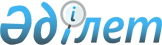 О признании утратившими силу некоторых приказов Министра внутренних дел Республики КазахстанПриказ Министра внутренних дел Республики Казахстан от 11 февраля 2009 года № 46

      В соответствии со статьей 40 Закона Республики Казахстан "О нормативных правовых актах", ПРИКАЗЫВАЮ: 



      1. Признать утратившими силу некоторые приказы Министра внутренних дел Республики Казахстан согласно приложению. 



      2. Начальникам Департаментов внутренних дел областей, городов Астаны, Алматы и на транспорте настоящий приказ довести до сведения личного состава. 



      3. Комитету дорожной полиции Министерства внутренних дел: 



      1) направить настоящий приказ в Министерство юстиции Республики Казахстан для снятия с Реестра государственной регистрации нормативных правовых актов; 



      2) обеспечить официальное опубликование настоящего приказа в периодических печатных изданиях. 



      4. Контроль за исполнением настоящего приказа возложить на вице-министра внутренних дел Республики Казахстан полковника полиции Федорова О.А. и Комитет дорожной полиции Министерства внутренних дел Республики Казахстан. 



      5. Настоящий приказ вводится в действие по истечении десяти календарных дней после его первого официального опубликования.       Министр                                    Б. Мухамеджанов 

Приложение           

к приказу Министра внутренних дел 

Республики Казахстан      

от 11 февраля 2009 года № 46    

Перечень некоторых приказов 

Министерства внутренних дел Республики Казахстан, 

утративших силу 

      1. Приказ Министра внутренних дел от 15 марта 2007 года № 105 "О внесении дополнений и изменений в приказ Министра внутренних дел Республики Казахстан от 27 ноября 2000 года № 644 "О введении новых образцов водительского удостоверения и свидетельства о регистрации транспортного средства", зарегистрирован в Реестре государственной регистрации правовых актов от 27 марта 2007 года за № 4590: 



      1) приказ Министра внутренних дел Республики Казахстан от 13 декабря 2007 года № 484 "О внесении изменений в приказ Министра внутренних дел Республики Казахстан от 15 марта 2007 года № 105 "О внесении дополнений и изменения в приказ Министра внутренних дел Республики Казахстан от 27 ноября 2000 года № 644 "О введении новых образцов водительского удостоверения и свидетельства о регистрации транспортного средства", зарегистрирован в Реестре государственной регистрации правовых актов от 26 декабря 2007 года за № 5062, опубликован в Бюллетене нормативных правовых актов центральных исполнительных и иных государственных органов Республики Казахстан, февраль 2008 года; 



      2) приказ Министра внутренних дел Республики Казахстан от 29 мая 2008 года № 202 "О внесении изменения в приказ Министра внутренних дел Республики Казахстан от 15 марта 2007 года № 105 "О внесении дополнений и изменения в приказ Министра внутренних дел Республики Казахстан от 27 ноября 2000 года № 644 "О введении новых образцов водительского удостоверения и свидетельства о регистрации транспортного средства", зарегистрирован в Реестре государственной регистрации правовых актов от 9 июня 2008 года за № 5232, опубликован в "Юридической газете" от 30 июля 2008 года № 114 (1514); 



      3) приказ Министра внутренних дел Республики Казахстан от 9 декабря 2008 года № 464 "О внесении изменения в приказ Министра внутренних дел Республики Казахстан от 15 марта 2007 года № 105 "О внесении дополнений и изменения в приказ Министра внутренних дел Республики Казахстан от 27 ноября 2000 года № 644 "О введении новых образцов водительского удостоверения и свидетельства о регистрации транспортного средства", зарегистрирован в Реестре государственной регистрации правовых актов от 8 января 2009 года за № 5479. 



      2. Приказ Министра внутренних дел Республики Казахстан от 15 марта 2007 года № 106 "О мерах, вытекающих из постановления Правительства Республики Казахстан от 9 января 2007 года № 6". 



      3. Приказ Министра внутренних дел Республики Казахстан от 06 августа 2007 года № 317 "Об утверждении Правил регистрации, оформления, фиксации административных взысканий и иных функций талона к водительскому удостоверению" (зарегистрирован в Реестре государственной регистрации правовых актов от 27 августа 2007 года № 4902, опубликован в "Юридической газете" от 12 октября 2007 года № 157 (1360). 
					© 2012. РГП на ПХВ «Институт законодательства и правовой информации Республики Казахстан» Министерства юстиции Республики Казахстан
				